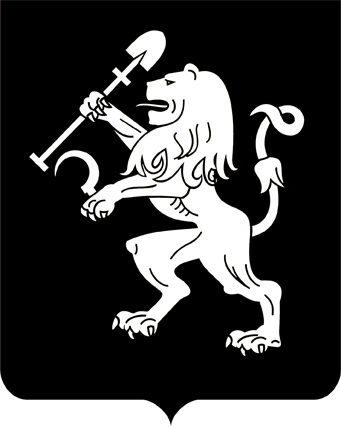 АДМИНИСТРАЦИЯ ГОРОДА КРАСНОЯРСКАПОСТАНОВЛЕНИЕОб утверждении тарифов (цен) на платные услуги (работы), оказываемые муниципальным автономным общеобразовательным учреждением «Средняя школа № 76»На основании решения городской комиссии по рассмотрению тарифов (цен) (протокол от 20.12.2019 № 40), в соответствии со ста-           тьей 101 Федерального закона от 29.12.2012 № 273-ФЗ «Об образовании в Российской Федерации», статьей 17 Федерального закона                        от 06.10.2003 № 131-ФЗ «Об общих принципах организации местного самоуправления в Российской Федерации», решением Красноярского городского Совета от 22.12.2006 № 12-263 «О порядке установления       тарифов (цен) на услуги (работы) муниципальных предприятий и учреждений», руководствуясь статьями 41, 58, 59, 66 Устава города          Красноярска, ПОСТАНОВЛЯЮ:1. Утвердить тарифы (цены) на платные услуги (работы), оказываемые муниципальным автономным общеобразовательным учреждением «Средняя школа № 76», согласно приложению.2. Настоящее постановление опубликовать в газете «Городские           новости» и разместить на официальном сайте администрации города.3. Постановление вступает в силу со дня его официального опубликования.Глава города                                                                                 С.В. ЕреминПриложениек постановлениюадминистрации городаот ____________ № _________ТАРИФЫ (ЦЕНЫ)на платные услуги (работы), оказываемые муниципальным автономнымобщеобразовательным учреждением «Средняя школа № 76»*Под часом понимается продолжительность занятий в соответствии            с рекомендуемыми режимами занятий, предусмотренными государственными санитарными правилами и нормативами для образовательных учреждений               соответствующих типов и видов.18.02.2020№ 98№ п/пНаименование услуги (работы)Количество человекв группеТариф,руб./чел./час.*1Развивающие занятия для будущих первоклассников «Дошколенок»2090,002Вокальная студия «Унисон»12140,003Театральная студия «Чудесные превращения»10120,004Хореографическая студия танца «Si»12100,005Информационные технологии «Увлекательная информатика»10190,006Английский без границ10130,007Черчение10200,008Изостудия «Веселые краски»10140,009Логопед1450,0010Занятия с дефектологом «Разви-вайка»1470,0011Школа журналистики10160,0012Ментальная арифметика10100,0013Декоративно-прикладное искусство «Маленький декоратор»10150,0014Подготовка к ЕГЭ, ОГЭ10150,0015Шахматы10110,0016Подготовка к ЕГЭ, ОГЭ (индивидуальные занятия)1450,00